Sikha Upna Laang*June 1—7SABBATH NITAAK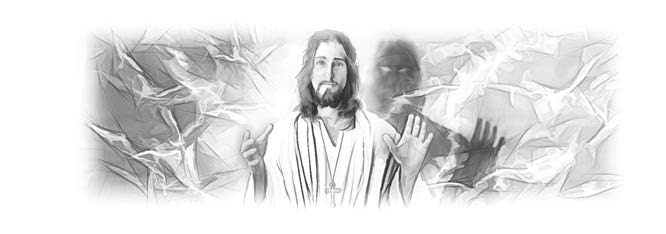 Tu Kaalsung Simding: Matt. 10:28; Thlna. 9:5; Isa. 8:19, 20;John 11:11–14, 21–25; 1Thess. 4:16, 17; Mang. 16:13, 14; Matt.24:23–27; 2Thess. 2:9–12.Kamngah: “Topa’ thupiakna awging lianpi, vanmi mangpa thugen na le Pasian’ pengkul tum hong ging ding a, vantung panin Topa mahmah hongpai ding hi. Misite hong tho masa ding uh hi. A nungta lai eite zong amaute tawh, meii sungah, Topa i dawntuah ding uhhi. Tuabang in Topa tawh i omkhawm tawntung ding uhhi.” (1Thess. 4:16, 17)beisa kumsawm sung khawng sihkuan thupiang, mi a sihkhit a thokikte, a “sih” hunsung a thupiang tepen uphuai hetlo hi. Tuabang thu tampi ki ciamteh pha mahmah hi. Leitung leh Khristian te mahmah in hibang thute hangin misite pen si taktak lo uh ci uhhi. Hih sikha-biakna tawphahpi pen a laangpha penpen Satan’hong khemna khat ahi hi.A taktak cileng tua sikha-biakna pen, tanglai Eden huan a gulpi in Adam le Eve a khemna “Na si taktak kei ding uhhi” (Pian. 3:4) acihpen pan kipan ahi hi. Tangthu sungah bel omdan tuamtuam tawh hong kilang ahihhang, ama’ thu tawphahpi taktak pen sihkhit in zong nungta paisuaklai cih hipeuh hi. Hiteng mah pen, zalom 19 sungteng a Fox unau numeite’ sikha hopihna bulpi teng mah hi a; a tawpna ah mi sisate kiangpan dotna dawnna teng amau un tavuan lathei danin a kineihna uh pan a zuau uh hong kilangh hi.Leitung buaina nunung sungah, sikha tawh kipawlin Satan in mi tampi hong khemzo ding hi. Satan in mihing tampi tak ama’ khutnuai a tunsak theihna ding pen hihthu hang hiding hi. Hih sinna sungah a ngiimna bulpi-in, Satan hong khemna panin kiptakin kikeptheih na’ng pen; Khris tawh kizopna le Lai Siangtho bangin nuntakna ahihlam theih na ahihi. Mitmuh hilo bilzak hikei phial mahleh sihna tungtang bangthu om cih hong hilhna ahi hi.*June 8, Sabbath ading kigin na-in Kidona Lianpi, khen 31—34, bulphuh in lesson simin.June 2Sihna Ding Zah Gau A Nei Sikha UpnaSihna pen nuntakna thak khat sungah lutna kongpi hi cih upna pen, kha si theilo cih upna thu bulpi ahi hi. Hih dawi biakna in pawlpi sungah hong lut ciaiciai in, Lai Siangtho’ thukhun teng zong pen, Roman pawlpi deihdan lamin hong makaih ta hi. “Kha si theilo cih upna limlim pen, Rome in dawi biate kiangpan in a kawmtawm, pawlpi zat dingin a bawl tawm ahi hi”—Ellen G. White, The Great Controversy, p. 549.“Pumpi a thah hangin kha a that thei lote kihta kei un. Pumpi leh kha anihgel in hell khuk sungah a susia theipa na kihta zaw un” (Matt. 10:28).Hihmun in kha si theilo cih upna tawh kisai bang hong gentel naci hiam?Topa in Ama’ mite bum leh aai peuhmah tawilo ding cihi. Amaute’ lakah “bum leh aai tawi, vankah, sikha hopih, misi thu dong” (Siam. 20:27) cih peuhmah omlo ding cihi. Tuabang mite suang tawh ki denglum ding (Siam. 20:27) cihi. A gimpiak ding pen khauh mahmah ahih teihang, Pasian maanlo biakpiakna pan Israel a kepna hizaw hi.Dawi-lawm neihna in, Pasian tawh kizopna pan biakpiakna maanlo lamah mihing makaih a, lungkimna cihpeuh mah omsak ngeilo hi. Sikha biakna limlim pen Satan in hih leitung a zawhna dingin a ngiimna ahi hi. Tuabangte’ hong hencipna kolkhau pan in Zeisu’ hehpihna leh vangliatna in hong khahkhia zo hi.Simin, Thlna. 9:5; Job 7:7–9; le Isaiah 8:19, 20. Hih munteng in sihna le misi tawh kizopna bangci gen hiam?Lai Siangtho thukip omlopi in misi vankah pah cih upna pen, Sunday upna mahbang in, sawtpi pekpan in kiptak in hong omkhin a, mihing in zong paihkhiat ding haksa sathei mahmah uhhi. Lai Siangtho mun mahtawh a kipsak nuam mi zong om uhhi. Ahihhang hih upna in, hun nunung ciangin, Satan’ khemna panin kuamah daal zolo ding hi.June 3Lai Siangtho Lui Sunga SihnaSimin, Late 6:5; 115:17; 1Kumpi 2:10; 11:43; 14:20. Hih munteng in misite’ omzia bangteng gen hiam?Lai Siangtholui in kha si theilo cilo hi. Sihkhit ciangin midik’ kha in vanah lengto dildel zong cilo, midiklo zong hell ah tuaksuk in meikuang den zong ci tuanlo hi. Sihna in ihmutna hi cibek hi. Kumpite laibu mahin zong tuan pupate asih ciangun “a pate tawh ihmu khawm uh” cihi. Late in “ihmu-lum” (Late 13:3; 90:5) ciliang hi. Job in zong sihna a gen ciangin, a thokik ngeilo ihmutna (Job 14:12) ci hi. Laphuakpa in zong “thumaanna tawh na maitang ka- ending a, ka khanlawh ciangin nangma mel muhna tawh ka lungkim ding hi” (Late 17:15) cihi.Assyria galkap honpi a kizawh gawp ciangin, galkap a site pen “a nunungpen ihmutna” (Late 76:6) cihsak hi. Misi’ kha in pumpi neilo in a nungta laite’ kiim ah zaam keei cih upna zong Lai Siangtho hilo, dawi upna vive hilel hi.Sihna thu telcian lohna in Satan hong khemna ding lam honsak hi. “Meltheih tanaute bangin dawi-gilo khate hong kineih dinguh, a lauhuai penpen lampialna ahi hi. Hih lenglate in eite’ lungsim tawng hong vutsuk ding a, amau’ kineihna kipsakna dingin na lamdang tampi hong bawl ding uhhi. Misi te’n bangmah theilo cihthu Lai Siangtho thumaan tawh lenkip peuh leng, tua sikha tepen dawi-gilote kineihna ahihlam kithei ding hi”—Ellen G. White, The Great Controversy, p. 560.Simin, Daniel 12:2 le Job 19:25, 26. Misite omzia bang peuh hong hilh beh hiam?Sihna pen thawhkik dong ihmu in ngakna ahi hi. Mihingte tawh kizopna ding in pumpi neilo kha zaam cih khawng omlo hi. Dawibia te in, sikha a up uh hangun, Israel te’n ahihleh, sihna pen thawhkikna zingsang dong ngakna hi cih tellua uhhi.Misite ading dah mah taleng, Khris sungah si cih ngaihsun peuh in: sihna sungah a mit uh sisuk uh a, bang tanvei sawt cih theihloh hang, a theihkik masak pen uh Zeisu hong paikikna hipah hi. A thawhkik uh ciangun a ngaihsut masakpen ding in, Wow! A tawpna ah Zeisu hong paikik takpi ve e!June 4Lai Siangtho Thak Sunga SihnaSimin, John 11:11–14, 21–25; 2Timoti 1:10; 1Korin 15:51–54; le 1 Thesalonika 4:15-17. Lai Siangtho thak laikungpute in Lai Siangtho lui laikungpute mahbang in sihna thu koi bangin gelh uh hiam?Lai Siangtho alui athak in sihna peuhmah ihmutna ci khawm uhhi. A tawmpen in sawmnga leh thum vei bang sihna in “ihmutna” cihi. Lai Siangtho laikungpu khempeuh in sihkhit phet in pumpi sungpan khua phawk thei kha paikhia in nungta tawntung cih khawng gen hetlo uhhi. Lai Siangtho thak in Lai Siangtho lui in a gen Khris hong paikik ciangin thawhkik ding mah gen bek hi.Lungdam thu in zong tawntung nuntakna pen Khris sung bekah om cihi. Dawi gilo khempeuh in thu-umte tawntung nunna lungmuanna khawng sutkhia zolo uhhi. Khris in singlamteh tungah sihna zocip khin hi. Hankhuk in a misite lencip theilo hi. Khris’ thawh kikna in thu-ummite peuhmah Ama’ hong paikik ni ciangin, hunsung pan thokik ding cih hong lungmuang sak hi.Paul’ kammal enleng: “misite thokiklo hileh, Khris zong a thokik lo ahi hi. Note zong mawhna sungah na omlai ding uh a, Khris sungah a site zong, a mawkna mah ahi ding uhhi” (1Kor. 15:16–18). Misite vanah omkhin mawk le hihthu in bang khiatna nei peuhmah ding hiam? Paul in amaute “kisia” acih kawmkal ah vantung na tung khin zaw lo dia?Paul in Khris’ thawhkikna pen eite’ thawhkik na’ng thu tawphahpi hi a, “na upna uh mawksuah in mawhna sungah na omlai uh” a cihmah bangin, hunsung a misite a kisia hita mai hi. Hih munte in Lai Siangtho mundang a Zeisu hong paikik ding lam-etna omte “tua thuphate sia ngeilo, niin ngeilo, mual ngeilo in a om tawntungna vantung ah note a dingin hong koihsak” (1Pet. 1:4) cihi. Misite vantung ah omkhin zaw hileh, banghang in Peter in “vantung ah hong koihsak” cise ding hiam? Lai Siangthothak thu-umte in Zeisu hong paikik ciangin misite thawhkik ding lam-en a, tua lam-etna mahin haksatna sungah amaute citak sakzo hi.June 5Hun Nunung Sikha Upna: Khen 1Simin, Matt. 24:5, 11, 24; 2 Thess. 2:7–9; Mang. 13:13, 14; le Mang. 16:13, 14. Hun nunung mite in bang khemna masuan ding uh hiam?Zeisu hong paikik madeuh in mi tampi khemna dingin dawimangpa in “lim leh na lamdang” tampi zang ding hi. Ángel Rodríguez in: “A mi huupna dingin thupuak bangmah neituanlo napi “lim” le “na lamdang” zang sese hi. Lim lamdang lak (poieō) a, mihingte’ deihteel theihna pan huup hi. Hih lim lamdang teng pen dawi-gilo thum ahi gulpi, sapi leh zuau kamsang teng kipawlna pan bek hi a, Pasian kiangpan hi hetlo hi. Tua leitung buaina teng a ven kuan ciangin, lam-et hetlohpi in dawi’ vangliatna in mihingte lakah hong lut ding hi. Lai Siangtho a kibulphuh hetlo sikha biakna in kha nungta tawntung cih upna tawh leitung bup zogawp dektak phial ding hi”— “The Closing of the Cosmic Conflict: Role of the Three Angels’ Messages,” unpublished manuscript, p. 6.Eima ngaihsutna ciang lel banghang in lauhuai hiam? Upna sungah siatna hoihna tawh koibang in hong panpih thei hiam? Eima ngaihsutna sungah Satan koici lut in hong zol thei ding hiam?“Satan in a nunung pen leitung a khemna ding a kiginna sawtta a, Sikha biakna lam tawh hong khem zawhna dingin damtak in hong paipihpih hi. Ama’ geelna bang lian hong tunpih nailo deuh hi taleh; ahun neihlai sungteng in hong tunpih veve ding hi. Pasian’ thu sungah upna tawh Pasian’ vangliatna in a keplohte peuhmah, Satan khemna sungah ki zial tum gawp ding hi. Mihingte ahihleh tua sungah lungmuang takin ki hencip ding a, Pasian’ hehna hong kibuakna hang bekin khanglo ding uhhi”—Ellen G. White, The Great Controversy, pp. 561, 562. Eite lungmuan taktak nading pen Zeisu le Ama’ Thu sung bekah om hi.Mihing awn tulsim te in hih misite’ dinmun telcian lo uh a, sihkhit in zong kha nungta tawntung cih upna a neihtheihna hangthu theihhak khollo lel hi.June 6Hun Nunung Sikha Upna: Khen 2Eite lam-et hotkhiatna in Khris sungah zungkha hi. A sisan-baang akhut in gen zawhloh a manpha hong kipiakna sang dingin hong zol hi. Khris in Ama aate lading in hong paita ding hi. Titus 2:13 in Khris nihveina hong paina pen “thupha lam-etna” cihi. Tua lam-etna suksiat ding pen Satan ngiimna hi. Lim le na lamdang lahna tawh Lai Siangtho thumaan le Khris hong hotna pan mihing lampial sakna ding a hihtheih tawp in hih ding hi.“Hihmun ah misiangthote thuakzawhna; Pasian’ thukham a zuite in Zeisu’ upna bang upna nei uhhi” (Mang. 14:12). Hun nunung haksatna sungah, “Pasian’ thukham” a zuite le “Zeisu’ upna bang a neite” pen, Satan in a khaam theih zah in khaam ding hi. Thu hilhna khat peuhpeuh pen, lim le na lamdang in hong zuih nakleh, a beibaangte a tung a thunih tegel panin hong lampial sakthei ding hi.Simin, Matt. 24:23–27; 2 Korin 11:13, 14; le 2Thess. 2:9–12. Hihteng in Satan’ hong khemna leh a nasepzia bangteng gen hiam?Hun nunung ciangin, Satan in zong a khemna nunung pen tawh: “Vantung ah a lauhuai mahmah lim lamdang hong piang ding a, dawi’ vangliatna hilel ding hi. Dawi-gilo’ kha in leitung buppi kumpite kiangah vak kawikawi in, vantung ukna langdo dingin khem kawikawi ding cihi. Hih taangmi temah in ukpite leh nautangte khem ding hi. Leitung a honkhiapa Khris bekin a neih, biakpiakna tuh ding in Khris a kineih mi hong piang ding uhhi. Na lamdang cidam sakna khawng bawluh in vantung nasepna bang keekin Lai Siangtho tawh kilehbulh in nasem ding uhhi.”“Khemna lianpen sangpen dingin, Satan ngiat in Khris hong kineih ding hi. Pawlpi in zong Honpa hong paikik ding lam-etna bulpi in a neihden ahi hi. Tuapen zuau khempa in Khris hong paikhin bangin thu piangsak ding hi. Leitung mun tuamtuam ah, Satan mah in, ki vangnei sakin, Mangmuhpa John in a gensa bangin, khuavak tee zialzial tawh Pasian’ Tapa hong kineih ding hi” (Mang. 1:13–15) — Ellen G White, The Great Controversy, p. 624.June 7Ngaihsutbeh Ding: Lee Strobel laibu, The Case for Heaven, sungah sihna tawh kisai in, sih ciangin khuaphawk gige khat in munkhat ah om cihpen, sihkuan  thupiangte tungtawn in “teci” om cihi. Etpak theih dingin “numeino khat ki-aat in khua phawklo in a omlaitak in, a sisa a sanggampa tawh kimukha a, leitung ah sanggam pasal neingeilo a hih manin lamdang savat cihi. A khuaphawk kik ciangin a pa kiangah agen leh, a pa in sanggam pasal neimah ci’n, nang pianma in sikhin hi cihi”—Lee Strobel, The Case for Heaven (Grand Rapids, MI: Zondervan Books, 2021), p. 69. Khris hong paikik niciang bek in Khristian te in a ngah ding uh thaman pen, sihkhit the vantung ah ngahpah ding ci in um uhhi.Vauna om khat: “Dawi-gilo khate in a sisa itleh ngaihte kineih in a lauhuai mahmah upna maanlo khawng tuakkha uhhi. Hih lenglate in amau kineihna tengtawh pawlpi mite tungah na sempha mahmah hi. Misite in bangmah theilo cih Lai Siangtho thumaan tawh tuate do ding hang a, tuate pen dawi-kha te a hihlam thei in kiging khol sitset ding hihang.”“I mai tektek ah, ‘zia-etna hun om a, leitung le a sunga tengte khempeuh a ki ze-etna ding ahi hi’ (Mang. 3:10). Pasian’ thu sungahupna kipkho a neilo peuhmah Satan’ khemna in tuamcip ding hi. Mihing’ tate ukcip in ama’ khemna a khantoh semsem nading in, Satan in ‘khem theih tawp in’ khem ding hi. Ahihhang mihing in lunglut takin a kipiak leh bek amah’n ngah thei pan ding hi. Thumaan thutak a zong, amau’ khate zong thumang in aki siansuah nuam te, haksat hun ading a kithawi khol te in Pasian’ thumaan sungah bitna taktak muding uhhi. ‘Note in lungduai takin na thuakna dinguh ka hong thupiakna zui nahih manun, leitung bup a tung ding lungkhamna panin na suakta ding uhhi’ (Mang. 3:10). Pasian in Amah a muang khatpeuh Satan’ khutsung ah a mawk nutsiat ding sangin, Vanmite sawl in Amite kemcing sak ding hi.”—Ellen G White, The Great Controversy, p. 560.Kikupding Dotnate:SIA LAMTE’ HILHCIANNAKhen I: A Huamin EtnaThubulphuh: 1 Thesalonika 4:16, 17Lungngaih Ding: Matt. 10:28; 24:23–27; Thln. 9:5; Isa. 8:19, 20;Johan 11:21–25; 1 Thesa. 4:16, 17; Mang. 16:13, 14; 2 Thesa. 2:9–12.Thupatna: Sikha thu in ei pen pasiante kihi-in Pasian lo-in ki-om thei hi cih thu a laang sak Dawi ngian hi. Tua bang tawh sikha thu pen kidona lianpi sungah ama lam a kai’ dingin dawi’ zat thu khat hi. Kha thu a laang dingin dawi in Lai Siangtho’ gen sihna thu mihing pian ngei thu na lum let hi. A manlo tua upnate-in ei pen a hing suak, a ki susia theilo, sih khit na ngawn ah zong om thei lai lai cih thute up nadingin na phah hi. Tua hu hau-in i sih khitciang-in mihing te, vantung mite na ngawn tawh kiho kizom thei hi cih a lipkhap huai upna a sang dingin kong na hong hi.Europe thu muhna lam khantohna in hun laizang hun-a kha thu a san’ dan, tua takah sikha hopihna kihel, phiat haksa uh hi. Zongh hong zolo uh hi. Lai Siangtho in sikha hopihna pen hun nunung ah mi hong khem zo pha mahmah dingin kidona lianpi ah a nunung khemna lian penpen hong hiding hi ci hi. Tua ahihmanin Pasian’ mite in kha thu pen bang hi-a bang ngiim hiam, Lai Siangtho in mihing’ pian ngei, sihna’ pian ngei, mihing aa ding lametna taktak pen bang hiam cihte a taangko dingin kicial hi. I lametna pen kha sitheilo cih thu zuau ah kinga lo-in Zeisu Khris thokik takpi na le Amah tawh omkhawm suak ding cih thute tung ah kinga hi.Lesson Thubulphuhte: Tu kaal lesson in thu thum kawk hi:Kidona lianpi ah sikha thu ii ngiim pen dawi tawh a pawl dingin mihing tungah khemna hi.Lai Siangtho in mihing pen a lamdang-a a kibawl ci hi: amasa sihna pen ihmu pak kihi-a; anih veina sihna pen sukmaai na hi-in hell ah kihaal tum ci hi.Lai Siangtho in hongpiak lametna maan pen mihing khempeuh thokik in Pasian tawh om khawm suak ding cih thu hi.Khen II: HilhciannaA thu-ma leh A Tangthu NungKhang thak sikha hopihna pen biakna/ philosophy san’dan hi-in sihna pen mihing ahihna a bei na hilo hi cih upna hi. Sikha thu in kha pen pumpi neilo, huih lak ah a leeng, a om suak, kha sitheilo ci hi. Sih khit ciang-in kha pen khantohna lam ah ma nawh-in thu theihna khang, sang zaw dinmun tung hi. Mihingte pen a pumpi uh tawh a om laitak mah un hong paisan kha te hopih in huhna ngen, lam kilak sak uh hi. Tua dan120SIA LAMTE’ HILHCIANNAkihopih theihna pen dawi siamte zangh in kihopih thei hi.A taangpi-in gen lehang khangthak sikha hopih theihna pen Fox unau te’n sikha in saul, kawm, kong te tat, kiu in hong hopih hi ci-in 1848 kum March 31 ni Hydesville khua, New York gamkee pan kipan hi kici hi. 1888 kum in tua unaute lakpan khat in tua tatna kiuhnate pen zuau hi ci-in 1889 ah a gen sad ok kik hi. Zuau thu hi a kici zong in sikha hopihna pen America saklam ah hong kizeel hi. Kum zalom sawm le kua na ah America mihau le a laihawlte in amau le amau dawi siamte kisa uh hi.Tua hun pawl mahin French laihilhsia Allan Kardel ci-in a kithei Hippolyte Leon Denizard Rivail in 1850 kum te ah kha thu na phuang hi. Tua kha thu in mihingte pen a sitheilo kha meel tuam tuam tawh piang kik kik ci hi. Kha thu (spiritism) in a sitheilo kha pen sunglut kik kik (reincarnation) cih sang hi-a, sikha thu (spiritualism) in kha piang kik kik cih sanglo-in kha si theilo cih sang hi. Kha thu a sang khem peuh sikha tawh a kisawhte hi uh-a, sikha tawh a kisawh khempeuh pen kha thu a sangte hilo uh hi. Amau lak ah san’na kibat lohte a om khang- in a san’khop thu pen kha sitheilo cih le sikha kihopih thei hi cihte hi. Kum zalom sawm le kua na a nu’nung lam ah Europe gam ulian, mihau tampi te’n kha, sikha thu hong sang uh in nitumna lam khang thak dawi thu hong laangsak hi. Amau le amau kipawlna tuam tuam hong phuan in dawi thu mitphial thu tampi tak laibu in hong khen khia uh hi.Kha Sitheilo ThuNitumna lam-a khang thak sikha a hopih theite in kha sitheilo thu pen thu thak hi cilo uh hi. Hih thu pen taanglai hun pan hongpai hi ci uh hi. Atak tak ah zong kha sitheilo cihthu pen Eden huan ah gulpi in Eve a kheem hun pek pan kipan hi. Tua nung ah hih thu zuau pen leitung khempeuh ah kizeel-a shamanism, Shitoism, Hinduism, Buddhism, Voodoo le tual biakna, ngeina tuamtuamte sungah hong luut zo hi.Kha sitheilo thupen Greek philosophy ii phungpi hi-a a phadiak ah Platonism, Aristotelianism, Middle Platonism le Neoplatonism te ah kimu hi. Manichaeism le Gnosticism te zong hihthu mah dapphah uh hi. Adah huai thu ah Khristian biakna in Greek philosophy tawh gawm tuah-in kha sitheilo thu mah hong sang uh hi. Tuahang mahin, Khristian pawlpi tampi in khathu (spiritism) a nial uh hangin kha sitheilo cih a sang pawlpi pen kha thu, dawi siamna thute ah puuk baih uh hi. Tua hangin Roman Catholic le Orthodox pawlpite-in a sisa121SIA LAMTE’ HILHCIANNAmi siangtho te’n thungetna za thei-in hong huu hong huai hi ci-in mi siangtho te biakna hong phuang uh hi. Protestant pawlpi puahpha te in mi siangtho te biakna na nial uh-a ahizongin kha sitheilo cih thu na len uh-a sikha thu upna in a huzaapna na nei thei hi.Muh beh thu nih omlai hi. A khatna ah khang thak sikha thu upna pen Millerite Adventist upna hong pian’ na mun mah ah (USA) le tua hun mah ah (1840 sung teng) hong piang hi. Hih dan hong pian’na pen Zeisu hongpai kik ding thu le vantung mi thum te’ taangkona a susia ding-a a phuang dawi’ khel pilna hi. Pasian in hih thu maan pen Kha Siangtho silpiak tawh a kipsak Ama’ a beibaang pawlpi tungtawn in taangko hi. Adventist pawlpi taangkona te lakpan khat pen kha sitheilo thu nial nading thu hi. Mihingte Lai Siangtho’ gen mihing pian ngei thu amuh dingin zong taangko hi. Sih khitteh a kha hing lai hilo in Zeisu in nihveina hong pai kik ciangin tho kik sak ding hi ci-in zong taangko hi.Anihna ah Europe gam ah leitung pilna namkim hong khan’ man in pupa thu cii’n, mitphial, dawi siamna, kha tawh kizopna kisam lo ding hi ci-in kamciam hi. Atak tak ah khangthak khantohna in nitum na lam-a a teengte’ lakah Khristian Pasian uploh nading bek hih zo hi. Khang thak khan’tohna in intum na lamah kha upna na longhkhia zolo hi. Tua hi-a nitum na lamah leitung vai zaw, Pasian umlo peuh hong suak zaw uh in sikha thu lah siang sak zolo hi. Siang sak ding cih thadah kum zalom sawm le kua na ii alang a nunung lam pen leitung tangthu ah sikha, kha, dawi thu, kibum na, mitphial cihte a laan’ thak mahmah hun in kiciamteh hi. Kum zalom sawmnihna abei lam ciang in naupangte tungah sikha thute laibu, carton, movie te pan kha tha hatna, mitphial, dawi siamna, sikha tawh kihona nge’n tangna khen uha khang thak khantohna mahmah zong a naamtaak theih lai nading na kipei kul hi.Tua laitak ah sih madeuh tuahkhak thu (near-death experience) hong laang thak hi. Khristian tampi te’n sih ciang in mun thak khat ah na hing suakna hi ci-in la uh-a dah huai mahmah hi.Sikha Upna le Kidona LianpiSikha thu pen dawi in khel’pilna ah kidona lianpi ah koici pan hiam? Kidona lianpi a kipan sak sikha thu tawh dawi in ama’ zuau thu kipsak nuam hi. A mal-in Lakhia leheng:Pasian bek pen Pasian hilo, ei teng khempeuh pen pasian hi;122ei’ sung hin’na om hi;SIA LAMTE’ HILHCIANNAi hin’na ah kha om-a tua pen lawn’ theih ahilo, a siatheilo, a sithei lo, ahing suak le;ei pen ei thu-a hing cihte hi.Mihingte mawhna a bawl khitteh natna, dahna, siatna, sihna te hong piang-in dawi’ gen pen khial hicih lak hi. Tua ahih manin Pasian va langpan’na pen sihna lamah tunlo-in thu theihna sangzaw a cial ah tungto hi cih thu muang mawh ta hi. Sikha thu pen dawi-in sihna thu a telkheh kikna hi-in pumpi bek si-in kha pen a sangzaw hin’na ah tung ci hi.Dawi-in mihingte amah le a dawi pihte tawh tangtak in kizop na dingin sikha thu hong zangh hi. Lai Siangtho in sikha hopihna pen milim kibiakna mah bangin dawi in nasem hi ci hi (1 Kor. 10:20). Tua te va sawhna pen patauh huai hi, a hangpen a khem (Johan 8:44) le aniin sak (Marka 5:2) bek hilo-in a tamzaw ah dawi pen mi’ sung luut in dawi veei suak sak hi. Dawi zong dan zui-in mi khempeuh pen zawi khat bek tawh na nasemlo hi. Ahizongin kidona lianpi sungah mi tampi tak ama’ lam a pang dingin dawi in lam tampi tawh nasem hi. Sawltak Peter in “na gal uh a hi Dawi mangpa, humpi nelkai bangin a neek theih ding zongin vak kawikawi hi” ci-in nav au hi (1 Pet. 5:8).Khris’ VangliatnaDawi in bangzah ta-in na asem zongin, Khris in dawi luutte a damsak na in (Luka 8:26-33; Matt. 12:45) Satan letcipna pen a honthei a vaang honglak hi. Seventh-day Adventist te’n Khris’ gualzawhna thu kidona lianpi a tawp kuan ah a taangko pan hilo-in kidona laizang tu mahmah in taangko uh hi. Tua thu hangin 2005 kum St. Louis, Missouri-a kibawl General Conference Session ah upna thubul nambat 11 na vote tawh kiguang thak hi. Tua in hih anuai-a thu hong lak hi:Zeisu pen singlamteh tungah hong sihna hangin dawi le a pawlte hong zo hi. Leitung ah a hong om laitak in dawite mailam ding na sukhin hi. Zeisu’ gualzawhna in Amah tawh i kikop naak le ei a hong uk dawite i zawh nading tha hongpia hi. Tu’n Kha Siangtho pen ei hong ompih in tha hongpia hi. Zeisu pen ei hong Honpa, Topa ci-in i aap suak le nung lam aa i kisuan’na vangikte pan kisuakta ding hi. Ei pen khuamial-ah om nawnlo, dawi vangliatna kihta nawnlo, aman neilo i om zau nate om nawnlo hi. Zeisu i suahtakna thak ah Amah i sut ding, ni sim123SIA LAMTE’ HILHCIANNAin Amah hopih, Ama’ hopihna lungngai, phatna lasa, biak na bawl khawm, pawlpi’ nasep ah kihel dingin hong cial hi. Khris etteh-in mite kitaangsap taksa thu, kha thu, huhna, hehnepna cihte a pia dingin hong kicial lai hi. I veente ah huhin Ama’ hotkhiatna thu gen lehang Amah pen Kha Siangtho tungtawn in ei tawh omkhawm den hi.”—Fundamental Belief Number 11, “Growing in Christ,” https://www.adventist. org/growing-in-christ.Aciil in ah, hih upna thubul pen Asia, Africa le Adventist pawlkhat in Lai Siangtho in Dawi siamna khempeuh nial hi cihthu a siang in theilo ahih manin suut loh a pha mawh thu hong hi hi. Behlap lai lehang Lai Siangtho in dawi vaite zanglo ding cih a thei Adventist te nangawn in tuate nusiat ding lung hiang uh hi, ahang pen dawi in a thuk kik ding patauhna hi. Bek thamlo-in sikha thu, kha thu, dawi siamna thute pen Africa le Asia bekah hilo-in leitung bup ah thu sia khat hi. Tua bang teng tawh upna thubul 14 na pen mi khempeuh a-ding hi. Bang minam koi mun pan i khang zongin mi khempeuh “Keima tuute in ka aw za-in thei uh ahih manin kei hong zui uh hi. Tua ahih manin amaute tung ah nuntak tawntungna pia ka hih manin si ngei nawnlo ding uh a, Kei ma khutsung panin kuamah in amaute hong sut zolo ding uh hi. Ka khut sungah a hongpia ka Pa sangin a lianzaw kua mah omlo ahih manin ka Pa’ khut sung panin kuamah in Lakhia zolo ding hi.” (Johan 10:27-29) cih thu a theih ding uh kisam hi.Khen III: Nuntakna-ah Zatpah DingNa minam lakah mihing pian ngei le sihna thu bangci laak uh hiam? Lai Siangtho’ geen sihna tawh kisai thu maan amau kiang bangci gen thei ding na hiam?Na minam lakah hell thu bangci laak uh hiam? Lai Siangtho’ geen hell na le na pawlpi in na veeng ah bangci gen thei ding nahi uh hiam?124